PENGARUH PERCEIVED USEFULNESS, PERCEIVED EASE OF USE DAN TRUST TERHADAP BEHAVIORAL INTENTION TO USE MELALUI CONSUMER ATTITUDE PADA MOBILE BANKING        BANK MANDIRIOleh:Nama : MellisaNIM : 24150118SkripsiDiajukan sebagai salah satu syaratUntuk memperoleh gelar Sarjana EkonomiProgram Studi ManajemenKonsentrasi Pemasaran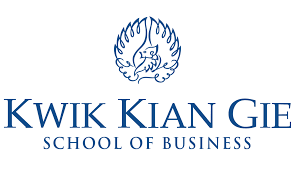 INSTITUT BISNIS dan INFORMATIKA KWIK KIAN GIEJAKARTAMARET 2019